Sabancı UniversityFall 2022CULT 384 / 584Political Ecology and Society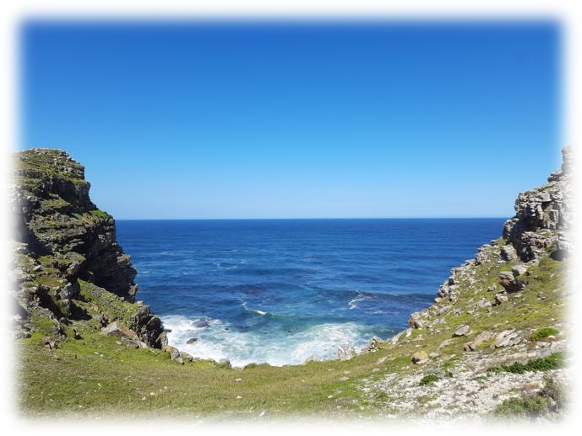 Cape of Good Hope – South Africa* Tentative Syllabus – Subject to Change *Monday 16.40 – 19.30 FASS 1008-1010Ayşe Gül Altınayayse.altinay@sabanciuniv.eduTeaching AssistantBegüm Selicibegumselici@sabanciuniv.edu Office Hour by appointmentAs the world is facing an ecological crisis, as well as increased ecological consciousness and mobilization, the broad goal of this course is to cultivate a critical theoretical understanding of the relations between the self, society and nature, and develop a nuanced, multi-layered and intersectional perspective on ecology and the climate crisis. More particularly, the objectives of this course are: 1) To locate environmental politics within the context of broader social, political and economic dynamics, and in relation to multiple axes of power, including gender, ethnicity, race, religion, age, ability and geographical location; 2) To learn about alternative forms of being and knowing that challenge common anthropocentric thinking; 3) To develop familiarity with the political ecological dimension of the global and local environmental problems, policies, and social movements.The global climate crisis is not only an ecological crisis but also one that exacerbates existing social, economic and political inequalities, as well as creating new ones. This class will explore the unequal impact of the climate crisis and the ways in which different collectives around the world are challenging this unequal impact and proposing alternative ways of being and acting. What alternatives have been proposed to the destructive processes that have led to and continue to deepen the climate crisis? What would an inclusive, intersectional model of ‘climate justice’ or ‘planetary activism’ look like? To borrow from feminist scholar Dina Georgis: What is a “better story” of the planet and of human existence at this particular moment in time? Where do we see this “better story” unfolding? What forms is it taking and who are its creative subjects? These questions will shape the class readings and discussions. The class will be held physically on campus on Mondays and attendance will be expected of all students. It will be a very interactive class, with very few lectures and plenty of class discussion and active learning practices (including a field-trip assignment). Please come to the classroom with your computer for the weeks that have writing assignments. Since much of the learning will be mutual and interactive, everyone will be asked to be “present” as active listeners and active participants throughout the class, using the computer only for note-taking or writing assignments. Students will be asked to keep their mobiles off and in their bags during the class hour. University Principles and Policies: At Sabancı University, we have a number of important university policies that cover our rights and responsibilities. Please make sure to read them carefully and help create an environment where they are observed with respect and care: Academic Integrity / Academic Freedom / Non-Discrimination / Sexual Harassment Policy Course Requirements and GradingAttendance and participation (10 points) Since this will be a very interactive class, regular attendance is strongly encouraged and active participation will play a major role in your learning experience. Class Presentation (10 points) Students will come together in groups of 3-4 to prepare a class presentation on ‘better stories’ of mobilizing and/or transformation on the topic of that week. Each week, the designated group will present two cases: One from Turkey, the other from any other part of the world. ‘My Ecology Journal’ / Ekoloji Günlüğüm (10 points) Keep a journal, where you make regular entries (at least weekly, but preferably daily) about your experience in relation to 1) your relationship to nature and ecology, 2) the impact of ecological problems in your daily life, and 3) your response to witnessing ecological problems through news, books, social media or other sources. You can write your journal entries in Turkish or English, and upload them on SU Course as text or image. I strongly encourage you to handwrite in a notebook to enhance your experience and deepen your reflections (1 point/ journal – you can get 3 extra points if you write a body journal for 13 weeks) Writing Assignment (10 points) For a total of 4 weeks, there will be a group writing practice (2.5 points), where you will be writing a short essay responding to a prompt, which you will share with a small group of students to get feedback. Each student will be asked to give feedback to others’ essays. The prompts will be taken from the readings of the week, on which you will be writing your personal reflections. Specific guidelines will be shared during the first writing assignment. The first practice will be based on a ‘field trip’ to an ecological site in Istanbul (October 17). CULT 384 only:  Quiz (30 points) For a total of 10 weeks, there will be a short quiz at the beginning of the class on the readings of that week.Midterm Exam (15 points) There will be a midterm exam on December 5th during the regular class hour. Final Exam (15 points) The final exam will take place during the time announced by the university and will cover all the readings and discussions of the semester. CULT 584 only:Response Papers/Theory Journals (32 points) For a total of 8 weeks (of your choice, due Monday at 16.30), submit a response paper or theory journal (2-3 double-spaced pages) that discusses the readings of that week. The response paper / theory journal should discuss (not summarize) all the readings of that week, making connections between them, discussing strengths and weaknesses, asking questions, raising criticisms, and making suggestions for further discussion. For further instructions regarding the theory journal, please refer to Kathy Davis’s article in the syllabus.  Final Research Paper (28 points) Write a research paper on your topic of choice (in the framework of this class). The synopsis (8 points) for the research paper should be uploaded on SU Course by December 5th and shared with a ‘research team’ of students for feedback during the class hour. The final paper is due January 20th by 8pm. Political Ecology Podcasts: In this shared document, we will be keeping a list of political ecology podcast series and specific podcasts that are relevant for each week. Please feel free to add your suggestions! BeginningOctober 3 – IntroductionIntroduction, Film Screening and Discussion Rachel Carson (1962) “A Fable for Tomorrow” in Silent Spring, London: Penguin, pp.21-22.Jos Lelieveld (2021)“Obituary: Paul J. Crutzen (1933-1921)” Nature 591 (4 March): 29.  Simon L. Lewis and Mark A. Maslin (2015) “Defining the Anthropocene” Nature 519 (March): 171-180. Skim through the“Anthropocene Timeline” section of the web portal “Welcome to the Anthropocene” Read about the Anthropocene Working Group of the Subcommission on Quaternary Stratigraphy and their 2019 Vote A European Green Deal: Striving to be the first climate-neutral continent, European Commission, 2019. Rose Heffernan, Patricia Heidegger, Gabriele Köhler, Anke Stock, Katy Wiese (2021) “A Feminist European Green Deal: Towards an Ecological and Gender Just Transition” Bonn: Friedrich-Ebert-Stiftung e. V. “Loam Bio: Can Soil Save the World?” (4 min. video by Pique Action) Additional reading for CULT 584 students: Kathy Davis (2014) “Making Theories Work” in Writing Academic Texts Differently: Intersectional Feminist Methodologies and the Playful Art of Writing, ed. Nina Lykke. New York: Routledge, pp.172-179. October 10 – Situating Ourselves in a Multispecies Planet in CrisisQuiz 1 Terence Turner (2011) “The Body Beyond the Body: Social, Material and Spiritual Dimensions of Bodiliness” in A Companion to the Anthropology of Body and Embodiment, ed. Frances E. Mascia-Lees. Wiley Blackwell. pp.102-118.Anna Lowenthaup Tsing (for the Matsutake Worlds Research Group) (2014) “Blasted Landscapes (and the Gentle Arts of Mushroom Picking)” in The Multispecies Salon, ed. Eben Kirksey, Durham and London: Duke University Press, pp. 87-109.Julian Brave NoiseCat (2021) “How Indigenous People are Fighting the Apocalypse” Emergence Maganize, November 23. Leah Thomas (2021) “Rachel Cargle and Leah Thomas Talk Black Climate Optimism” Atmos, 27 May.Rebecca Solnit (2021) “	Ten Ways to Confront Climate Crisis Without Losing Hope” The Guardian, 18 November. Visit https://www.nottoolateclimate.com/ Read selections from Pathfinder: Uplifting Climate Stories Listen before class: Joanna Macy: A Wild Love for the World (OnBeing with Krista Tippet) Joanna Macy: We Belong – Hope, Choice, and Our Relationship with the Earth (Insights from the Edge with Tami Simon) Additional reading for CULT 584 students: Sophie Chao (2021) “Eating and Being Eaten: The Meanings of Hunger among Marind” Medical Anthropology  40:7, 682-697, DOI: 10.1080/01459740.2021.1916013EarthOctober 17 – Food Values Field Trip & Writing Assignment 1 (due 21 October, 5pm on SU Course)There will be no class this week. You can use this time to write your field trip report by visiting one of the following sites and discussing your experience of participant observation in the market with reference to the readings: The ecological food market in Özgürlük Parkı on Wednesdays, 7am-3pm (Kadıköy Organik Pazarı, Feneryolu, Kadıköy) The ecological food market in Feriköy/Bomonti on Saturdays, 7am-4pm (Feriköy Ekolojik Pazarı, Şişli)The ecological food market in Kartal on Sunday, (7am-4pm (Ekolojik Pazar Kartal)Zeytinburnu Medical Plants Garden everyday, except Mondays, 9am-5pm (artist Mariah Lookman, 17th Istanbul Biennial) Readings: İrem Soysal Al and Bermal Küçük (2019) “In-between Anxiety and Hope: Trusting an Alternative Among ‘Alternatives’ in the (Post) Organic Food Market in Turkey” Int. Jrnl. of Soc. of Agr. & Food 25(2): 173-190. Derya Nizam and Zafer Yenal (2020) “Seed politics in Turkey: The awakening of a landrace wheat and its prospects” Journal of Peasant Studies DOI: 10.1080/03066150.2019.1708725 Recommended Reading: (Turkish only) Caner Murat Doğançayır and Umut Kocagöz, eds. (2018) Mekanda Adalet ve Gıda (Thematic Issue on Spatial Justice and Food), beyond.istanbul 3, Mekanda Adalet Derneği.  October 24 – Food Security Quiz 2Writing Assignment 2Joni Seager (2017) “Rachel Carson Was Right Then – And Now” in Routledge Handbook of Gender and Environment, ed. Sherilyn MacGregor. London: Routledge, pp.27-42.Vandana Shiva (2021) “Cocreating responsible food and agriculture systems” Rethinking Food and Agriculture, eds. Amir Kassam and Laila Kassam. Woodhead Publishing, pp.413-418. https://doi.org/10.1016/B978-0-12-816410-5.00019-0 Nurcan Atalan-Helicke and Bürge Abiral (2021) “Alternative food distribution networks, resilience, and urban food security in Turkey during the COVID-19 pandemic” Journal of Agriculture, Food Systems, and Community Development 10 (2), 89–104. https://doi.org/10.5304/jafscd.2021.102.021 Additional reading for CULT 584 students: Sophie Chao (2021) “Can There Be Justice Here? Indigenous Perspectives from the West Papuan Oil Palm Frontier” Borderlands Journal 20(1): 11-48. https://doi.org/10.21307/borderlands-2021-002Recommended Reading: (Turkish only) Caner Murat Doğançayır and Umut Kocagöz, eds. (2018) Mekanda Adalet ve Gıda (Thematic Issue on Spatial Justice and Food), beyond.istanbul 3, Mekanda Adalet Derneği.  Metal October 31 – To Mine or Not to Mine? Quiz 3Watch & Read Before Class: The Curse of Coal (Kömür Belası, dir. İmre Azem, 2010)Andrea Cardoso and Ethemcan Turhan (2018) Political Ecology of the New Geographies of Coal: The Coal Chain Between Colombia and Turkey. Towards a Post Coal Mining Colombia: Contributions for a Socio-Environmentally Just Transition Series, no.2. Bogota: Rosa Luxembourg Foundation Andean Region Office. Negar Elodie Behzadi (2019) “Women miners’ exclusion and Muslim masculinities in Tajikistan: A feminist political ecology of honor and shame” Geoforum 100: 144-152. Additional reading for CULT 584 students: Carolyn Merchant (1990) “Gender and Environmental History” The Journal of American History 76 (4): 1117-1121. November 7 –Fossil Fuels and Clean Energy Guest Speaker: Ömer MadraQuiz 4Read about Açık Radyo's journey penned by Ömer Madra (focusing on the section “On Global Climate Change and Global Justice” and its ecology programs & guests)Visit the Açık Radyo exhibit @  Barın Han (Çemberlitaş - Fatih): han Watch before class: Greta Thunberg & Kevin Anderson (2022) “In search of REAL climate leadership | 2022 Interview” Climate Uncensored, September 22. Björt & Greta Thunberg (October 2022) New Statesman https://www.newstatesman.com/environment/2022/10/greta-thunberg-bjork-guomundsdottir-interview-climate-change Björk & Robin Wall Kimmerer (October 2022, ArtForum): https://www.artforum.com/video/the-musician-artist-and-author-scientist-discuss-the-consequences-of-living-apart-from-nature-89502 Reading selections from New Statesman (October 19, 2022): Greta Thunberg: “Our politicians will not come to the rescue of planet Earth” “‘I haven’t met a politician ready to do what it takes’: Greta Thunberg and Björk in conversation”“Generation Greta: the school strike that went global”Rebecca Solnit: “Why climate despair is a luxury” Robin Wall Kimmerer: “How strange to be a species that engineers its own demise” Mary Robinson: “‘Listen to the science or go’: Seven ways to make leaders act on the climate”Andrew Downie: “Letter from Brazil: the rainforest fights back” Margaret Atwood: “Why I write dystopias” Additional reading for CULT 584 students: Sophie Chao and Dion Enari (2021) “Decolonising Climate Change: A Call for Beyond-Human Imaginaries and Knowledge Generation” Special Issue: Tropical Imaginaries and Climate Crisis, eTropic 20(2): 32-54. WaterNovember 14 Quiz 5 Embodied practice at the Tosun Terzioğlu Garden Stefania Barca (2007) “Enclosing the River: Industrialisation and the ʻProperty Rightsʼ Discourse in the Liri Valley (South of Italy), 1806–1916” Environment & History 13: 3-23.  Anne Salmond (2014) “Tears of Rangi: Water, power, and people in New Zealand” HAU: Journal of Ethnographic Theory 4(3): 285-309. Penny Weiss and Wynne Moskop (2020) “Ecofeminist manifestos: Resources for feminist perspectives on the environment” Women’s Studies International Forum 83. https://doi.org/10.1016/j.wsif.2020.102418 Additional reading for CULT 584 students: Özge Yaka (2017) “A feminist-phenomenology of women’s activism against hydropower plants in Turkey’s Eastern Black Sea region” Gender, Place & Culture 24(6):869-889.DOI: 10.1080/0966369X.2017.1340873November 21 – Seas, Lakes, RiversQuiz 6 Stefania Barca (2007) “Enclosing the River: Industrialisation and the ʻProperty Rightsʼ Discourse in the Liri Valley (South of Italy), 1806–1916” Environment & History 13: 3-23.  Anne Salmond (2014) “Tears of Rangi: Water, power, and people in New Zealand” HAU: Journal of Ethnographic Theory 4(3): 285-309. Penny Weiss and Wynne Moskop (2020) “Ecofeminist manifestos: Resources for feminist perspectives on the environment” Women’s Studies International Forum 83. https://doi.org/10.1016/j.wsif.2020.102418 Özge Yaka (2017) “A feminist-phenomenology of women’s activism against hydropower plants in Turkey’s Eastern Black Sea region” Gender, Place & Culture 24(6):869-889.DOI: 10.1080/0966369X.2017.1340873Watch before class: “The Rights of Nature: A Global Movement” (2020, 53 min) My Octopus Teacher (dir. Pippa Ehrlich and James Reed, 2020, available on Netflix) Podcast: “On Being” with Krista Tippett – Ocean Biologist Ayana Elizabeth Johnson “What If We Get This Right?”Podcast: “Sexuality and Gender in Turkey” with Mert Koçak – Ezgi Can: “Politics of Water in Northern Cyprus: Gendered Symbolisms and Infrastructures of Power”Podcast: “Havvadan Sudan” with Sezai Ozan Zeybek & Hilal Alkan – Mert Gökalp “Deniz Ekosistemlerinin Yokedilişi” In class: Ayana Elizabeth Johnson, “How to find joy in climate action” TED talk, 21 June 2022. Practice: Climate Action Venn Diagram (as developed by Ayana Elizabeth Johnson)Theory Journal / Response Paper for CULT 584 Students should cover the following articles from the first 7 weeks and discuss the potentials and challenges of feminist political ecology:  Penny Weiss and Wynne Moskop (2020) “Ecofeminist manifestos: Resources for feminist perspectives on the environment” Women’s Studies International Forum 83.  https://doi.org/10.1016/j.wsif.2020.102418Özge Yaka (2017) “A feminist-phenomenology of women’s activism against hydropower plants in Turkey’s Eastern Black Sea region” Gender, Place & Culture 24(6):869-889.Joni Seager (2017) “Rachel Carson Was Right Then – And Now” in Routledge Handbook of Gender and Environment, ed. Sherilyn MacGregor. London: Routledge, pp.27-42.Negar Elodie Behzadi (2019) “Women miners’ exclusion and Muslim masculinities in Tajikistan: A feminist political ecology of honor and shame” Geoforum 100: 144-152. Carolyn Merchant (1990) “Gender and Environmental History” The Journal of American History 76 (4): 1117-1121. Rose Heffernan, Patricia Heidegger, Gabriele Köhler, Anke Stock, Katy Wiese (2021) “A Feminist European Green Deal: Towards an Ecological and Gender Just Transition” Bonn: Friedrich-Ebert-Stiftung e. V.Leah Thomas (2021) “Rachel Cargle and Leah Thomas Talk Black Climate Optimism” Atmos, 27 May.WoodNovember 28 – Trees and BiodiversityQuiz 7 & Writing Assignment 3Donna Haraway (2016) “Chapter 4: Anthropocene, Capitalocene, Plantationocene, Chthulucene: Making Kin” in Staying With the Trouble: Making Kin in the Chthulucene, Durham and London: Duke University Press, pp. 100-103. Vandana Shiva (2001) “Golden Rice and Neem: Biopatents and the Appropriation of Women's Environmental Knowledge” Women's Studies Quarterly 29 (1/2): 12-23. Stephanie R. Fishel (2022) “The global tree: Forests and the possibility of a multispecies IR” Review of International Studies, 1-18. doi:10.1017/S0260210522000286  Donna Haraway (1991) “A Cyborg Manifesto: Science, Technology and Socialist-Feminism in the Late Twentieth Century” in Simians, Cyborgs, and Women: The Reinvention of Nature. New York: Routledge, pp.149-181.Alaina Wood (2022) “Takeaways from COP27” Pathfinder: Uplifting Climate Stories. (focus on the stories dealing with trees, rainforests, de/forestation, and bioversity)December 5 – Pause and ReflectCULT 384 - Midterm Exam (in class) CULT 584 – Synopsis due on SU Course (before 3pm) & Research Team Meetings (4.40-7.30) FireDecember 12 – Forest Fires Guest Speaker: Deniz Gündoğan İbrişimQuiz 8Rob Nixon, Introduction to Slow Violence and the Environmentalism of the Poor (selections)Deniz Gündoğan İbrişim (2022) “Thinking with Ash: Toward a “Slow Witnessing” in Relation to Wildfires” NiCHE (Network in Canadian History & Environment / Nouvelle initiative Canadienne en histoire de l'environnement), Series: Fire Stories (ed. Mica Jorgenson), September 20.Stef Craps and Ida Marie Olsen (2020) “Grief as a Doorway to Love: An Interview with Chris Jordan” in Stef Craps and Ida Marie Olsen, eds., Ecological Grief Special Issue, American Imago 77(1): 109-135.Additional reading for CULT 584 students: Stef Craps (2020) “Climate Trauma” in Colin Davis and Hanna Meretoja, eds., The Routledge Companion to Literature and Trauma. Abingdon: Routledge, pp. 275-284.Stef Craps (2020) “Introduction: Ecological Grief” in Colin Davis and Hanna Meretoja, eds., The Routledge Companion to Literature and Trauma. Abingdon: Routledge, pp. 1-7. Watch before class: Yanacak Hiçbir Yer Kalmayana Kadar (dir. Doğa Tunca, Osman Oğuz Çetin, Rıfat Doğan, Bellek Atlası) December 19 – Joy and Creativity Guest Speaker: Mert Koçak Quiz 9 HarvestDecember 26 – Better Stories of Relating to Nature Quiz 10 Stacy Alaimo. 2010. “Eluding Capture: The Science, Culture and Pleasure of ‘Queer’ Animals” in C. Mortimer-Sandilands and Bruce Erickson (eds.), Queer Ecologies: Sex, Nature, Politics, Desire. Bloomington: Indiana UP, p. 51 – 72. Astrida Neimanis and Rachel Loewen Walker, “Weathering: Climate Change and the ‘Thick Time’ of Transcorporeality”, Hypatia: Journal of Feminist Philosophy (Special Issue on Climate Change), Volume 29, Issue 3, Summer 2014, p. 558–575.January 2 – Better Stories of Ecological Activism in Turkey:  ACCTING Learnings Guest Speakers: Esin Düzel & Burcu Borhan Türeli Writing Assignment 4 